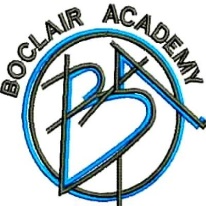 BOCLAIR ACADEMYParent Council Meeting Monday 21.09.20Present :   Chris Allen, Chris Anderson, H Banks, Paula Brown, Ruth Candy, Suzanne Chase, Jacqui Clark,  Elaine Dallas, Kirsteen Graham, Aileen Hamilton, Fiona Lockhart, Laura Lyons, Regina Marti, Joanne McArthur, Anne McKenzie, Alison McNair, Geoff Miles, Graham Murray, Gillian Mooney, Susan Rae, , Adriennne Shaw, Chris Sheerin, Susan Sinclair, Claire Taylor, Flora Thomson, Douglas Brown, Chris Brisbane, Glenn Thomson, Fiona Curran, Clare Morgan.Chair  	Chris AllenVice-Chair	Alison McNairMinutes 	Joanne McArthurTreasurer 	Flora ThomsonWelcome & Apologies	Chris Allen opened the meeting and thanked everyone for their virtual attendance. Matters arising Chris conscious that there has been no AGM.  Will check rules for notice and will set date, possibly Mon 26th October on Zoom.Chris also aware that the notes of the PTA Zoom meetings should be uploaded to the website.D Brown to give power point for Head Teacher’s report.Other matters arising:Return to school after lockdown & the safety and cleaning measures in place.Triple periodsMasks on busesThe new buildResults            3.	Head Teachers report D Brown presented on the following key areas of school life.  Copies of the presentation were shared with the Chair of the Parent Council following the Meeting.  Each point was discussed as the presentation progressed.Covid 19 Measures for the safe return to schoolStaffing updatesSQA ResultsSQA plans for the current sessionParents Evenings and ReportingDigital Learning and blended learningSchool Recovery PlanPlans for the new schoolProgress with the new school4.	AOCB CA commented on the amazing amount of work being carried out by Boclair to protect against COVID.            Discussion about relaying the message to parents and pupils on the importance of all assessments and tests this year in case of exam disruption in May.S Chase asked if it was possible to mix the learning over the triple periods in order to keep the seniors interested.  D Brown and the staff are already thinking of how this can be done.Discussion over discipline and D Brown commented that the school was calmer now than it has ever been and compliance excellent with the pupils.  This was harder to control out in the community however including on the buses.  	School Improvement Plan to be kept for another night.D Brown showed slides of the new school plans.  C Allen will put these on Facebook and 	 work due to start imminently. Discussion about new build including designated routes for traffic and outdoor space for pupils whilst the work is on going.Senior photography are to photograph the progress for the website and a time lapse camera was suggested.
Date of next Parent Council Meeting to be confirmed.    